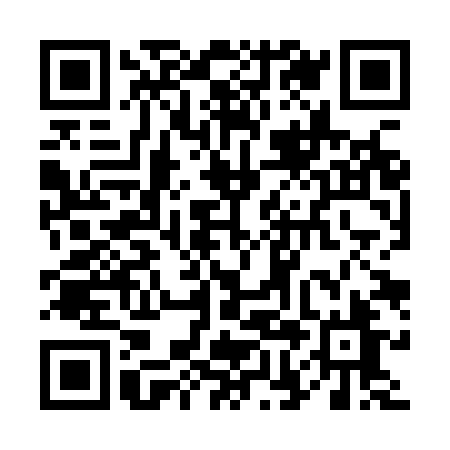 Ramadan times for Agnino, ItalyMon 11 Mar 2024 - Wed 10 Apr 2024High Latitude Method: Angle Based RulePrayer Calculation Method: Muslim World LeagueAsar Calculation Method: HanafiPrayer times provided by https://www.salahtimes.comDateDayFajrSuhurSunriseDhuhrAsrIftarMaghribIsha11Mon5:025:026:3912:304:336:216:217:5212Tue5:005:006:3712:294:346:226:227:5313Wed4:584:586:3512:294:356:246:247:5514Thu4:574:576:3312:294:366:256:257:5615Fri4:554:556:3112:284:376:266:267:5716Sat4:534:536:3012:284:386:286:287:5917Sun4:514:516:2812:284:396:296:298:0018Mon4:494:496:2612:284:406:306:308:0219Tue4:474:476:2412:274:416:316:318:0320Wed4:454:456:2212:274:426:336:338:0421Thu4:434:436:2012:274:436:346:348:0622Fri4:414:416:1912:264:446:356:358:0723Sat4:394:396:1712:264:456:366:368:0924Sun4:374:376:1512:264:466:376:378:1025Mon4:354:356:1312:264:466:396:398:1126Tue4:334:336:1112:254:476:406:408:1327Wed4:304:306:0912:254:486:416:418:1428Thu4:284:286:0812:254:496:426:428:1629Fri4:264:266:0612:244:506:446:448:1730Sat4:244:246:0412:244:516:456:458:1931Sun5:225:227:021:245:527:467:469:201Mon5:205:207:001:235:537:477:479:222Tue5:185:186:581:235:547:497:499:233Wed5:165:166:571:235:547:507:509:254Thu5:145:146:551:235:557:517:519:265Fri5:115:116:531:225:567:527:529:286Sat5:095:096:511:225:577:537:539:297Sun5:075:076:491:225:587:557:559:318Mon5:055:056:481:215:597:567:569:329Tue5:035:036:461:215:597:577:579:3410Wed5:015:016:441:216:007:587:589:36